Programmation en collage / repérage sur une feuillePetite et Moyenne Section
http://lebazardemarie.e-monsite.com/ DomaineExplorer le mondeExplorer le mondeSous domainesExplorer le monde du vivant, des objets et de la matièreSe repérer dans le temps et l’espaceAttendus de fin de cycleChoisir, utiliser et savoir désigner des outils et des matériaux adaptés à une situation, à des actions techniques spécifiques (plier, couper, coller, assembler, actionner...).Situer des objets par rapport à soi, entre eux, par rapport à des objets repèresOrienter et utiliser correctement une feuille de papier, un livre ou un autre support d’écrit, en fonction des consignes, d’un but ou d’un projet précisPrérequis (TPS ou PS)Sécurité : on ne mange pas la colle / on tourne son papier lorsqu’on colle Sécurité : on ne mange pas la colle / on tourne son papier lorsqu’on colle IntituléConsigne/Objectif/Déroulement de la séanceConsigne/Objectif/Déroulement de la séanceMatérielPERIODE1Consignes collage Séances en regroupement : 1/ explication du tube de colle Roll n glue2/ réexplication des étapes du collage (rappel de l’année de TPS ou PS)Séances en regroupement : 1/ explication du tube de colle Roll n glue2/ réexplication des étapes du collage (rappel de l’année de TPS ou PS)1 affiche vocabulairePhotos des étapesPERIODE1Le cartable : collage collectif Consigne : Colle les morceaux de papier SUR/DANS l’affiche de groupe.Consigne : Colle les morceaux de papier SUR/DANS l’affiche de groupe.Grande feuille Papier affiche 4 couleurs principalesTubes de colle Roll n gluePERIODE1Le cartable : collage individuelConsigne : Colle les morceaux de papier SUR/DANS le cartable.Atelier autonomeConsigne : Colle les morceaux de papier SUR/DANS le cartable.Atelier autonome-fiche support avec un cartable « je suis dans le groupe …. »-morceaux de papier affiche (un côté couleur et un côté blanc) dans une barquette individuelle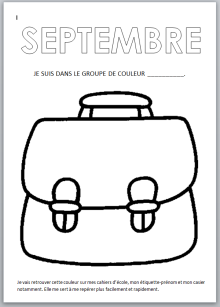 -tube de colle PERIODE1Consignes gommettesEn regroupement, rappel sur la technique de collage des gommettes : Je prends le papier et je le plie légèrement pour que le bord de la gommette se décolle. J’attrape la gommette et je la colle DANS la feuille.En regroupement, rappel sur la technique de collage des gommettes : Je prends le papier et je le plie légèrement pour que le bord de la gommette se décolle. J’attrape la gommette et je la colle DANS la feuille.En regroupement, rappel sur la technique de collage des gommettes : Je prends le papier et je le plie légèrement pour que le bord de la gommette se décolle. J’attrape la gommette et je la colle DANS la feuille.PERIODE1Les gommettes : collage individuelConsigne : Colle les gommettes de papier sur/dans la pomme.Atelier autonome-fiche support avec le mot octobre et une pomme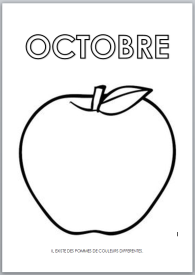 -gommettes moyennes/petites dans une barquette individuelle-fiche support avec le mot octobre et une pomme-gommettes moyennes/petites dans une barquette individuellePERIODE2Collage individuel plus précis Consigne : Colle les feuilles au pied de l’arbre (en bas) pour représenter les feuilles tombées.(rappel de la technique de collage classique)Atelier autonome-Une fiche support avec le dessin de  l’arbre et le mot « novembre » format A3pour les PSformat A4 pour les MS-Des formes feuillesdécoupées en rouge, jaune et  vert  avec la Big Shot pour les PS / 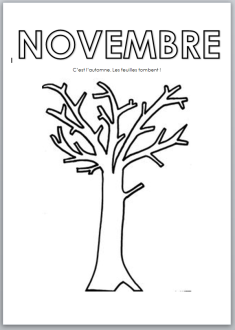 avec une perforatrice pour les MS-Une fiche support avec le dessin de  l’arbre et le mot « novembre » format A3pour les PSformat A4 pour les MS-Des formes feuillesdécoupées en rouge, jaune et  vert  avec la Big Shot pour les PS / avec une perforatrice pour les MSPERIODE2Les boules du sapin : collage de gommettesConsigne : Colle les gommettes « boules » SUR les points.Atelier autonome-Une fiche support avec le dessin du sapin et le mot « décembre »-Gommettes rondes dans barquette individuelle 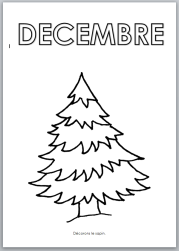 -Une fiche support avec le dessin du sapin et le mot « décembre »-Gommettes rondes dans barquette individuelle PERIODE3La couronne : collage précis de gommettesConsigne : Remplis les ronds en collant les gommettes.Atelier autonome-Une fiche support 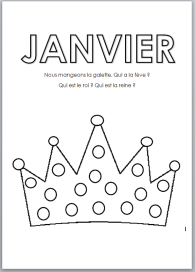 avec le dessin d’une couronne et le mot « janvier »-Gommettes rondes dans une barquette individuelle-Une fiche support avec le dessin d’une couronne et le mot « janvier »-Gommettes rondes dans une barquette individuellePERIODE3L’arlequin : collage précis de gommettesConsigne : Colle les gommettes carrées sur les bras, les jambes et le ventre de l’arlequin.Atelier autonome-Une fiche support avec le dessin d’un arlequin et le mot « février »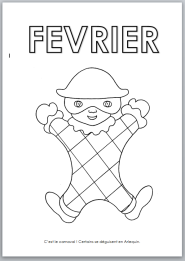 -Gommettes carrées dans une barquette individuelle-Une fiche support avec le dessin d’un arlequin et le mot « février »-Gommettes carrées dans une barquette individuellePERIODE4Fleurs : collage dans un espace précisConsigne : Colle les papiers DANS les pétales de la fleur. (en ne mettant qu’une couleur par pétale > tri de couleurs induit par un point de couleur pour les PS)Atelier autonome-Une fiche support avec le dessin de la fleur et le mot « mars » 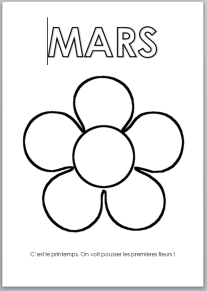 -colle -Des petits morceaux de papiers de plusieurs couleurs.-Une fiche support avec le dessin de la fleur et le mot « mars » -colle -Des petits morceaux de papiers de plusieurs couleurs.PERIODE4Poisson : collage précis et tri de couleurConsigne : Colle les papiers ENTRE les traits pour représenter les écailles. (on essaye de coller une couleur par bande – tri de couleur non induit)Atelier autonome-Une fiche support avec le dessin du poisson et le mot « avril » 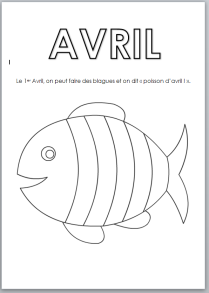 -colle -Des petits morceaux de papiers de plusieurs couleurs.-Une fiche support avec le dessin du poisson et le mot « avril » -colle -Des petits morceaux de papiers de plusieurs couleurs.PERIODE5Le muguet : reproduire à partir d’un modèle(cf prog « explorer les formes »)Consigne à étapes : 1. Colle la tige2. Colle les feuilles 3. Colle les clochettes, 3 de chaque côté. 4. Colle le mot « mai » en haut de la feuilleAtelier semi-dirigé pour les PS-Une feuille A4 jaune.                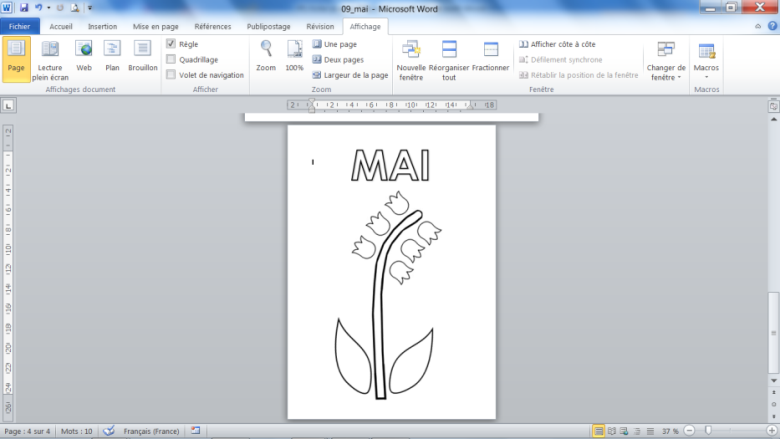 -La tige et les 2 feuilles en vert-6 clochettes sur papier blanc.   -Le mot MAI-Une feuille A4 jaune.                -La tige et les 2 feuilles en vert-6 clochettes sur papier blanc.   -Le mot MAIPERIODE5Le soleil : reproduire à partir d’un modèle(cf prog « explorer les formes »)Consigne à étapes : 1. Colle les lettres du mot JUIN.2. Colle le rond jaune au milieu de la feuille. 3. Découpe les rayons en suivant les traits.4. Colle les morceaux autour du rond pour faire le soleil du mois de juin.Atelier semi-dirigé pour les PS-Une feuille A4 orange.                -une bande jaune avec des traits (rayons)-Un gros rond jaune                      -Les lettres du mot JUIN-Paire de ciseaux 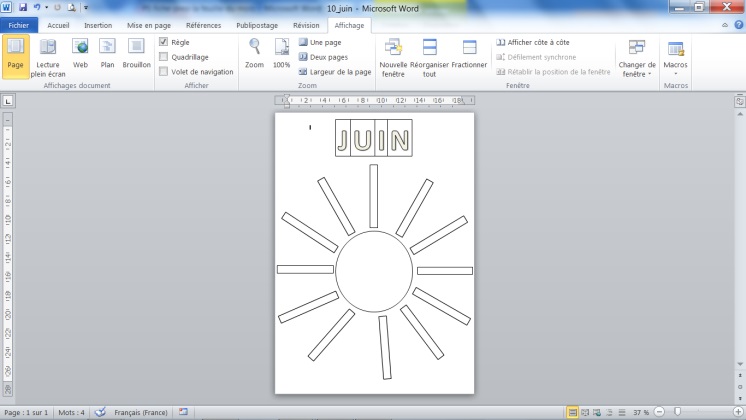 -Une feuille A4 orange.                -une bande jaune avec des traits (rayons)-Un gros rond jaune                      -Les lettres du mot JUIN-Paire de ciseaux 